HOLLY HIGH SCHOOL
GIRLS VARSITY LACROSSEHolly High School Girls Varsity Lacrosse falls to Flushing High School 13-2Tuesday, May 14, 2019
9:00 AM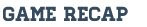 The Red Hawks girls LaCrosse team suffered a loss tonight against Flushing. The Red Hawks offense was all Abigail Rakowski with two goals. Emily McHalpine had a busy night fielding 42 shots on goal.